                                Liceo José Victorino Lastarria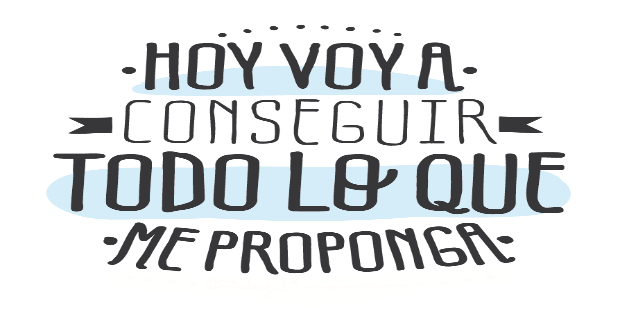                                                  Rancagua                           “Formando Técnicos para el mañana”                                   Unidad Técnico-PedagógicaTALLER DE LENGUAJE SEGUNDO MEDIOFECHA: 27 al 31 de julioOBJETIVO: Reconocer significado de palabras dentro de un contextoProfesora María Eugenia Martinez correo maría.martinez@liceo-victorinolastarria.clProfesora Milena Ariza correo gladys.ariza@liceo-victorinolastarria.clInstrucciones: Busca en el diccionario la palabra apropiada  que  reemplace  el  término   subrayado,  según  su  significado  y  adecuación  al  contexto,  de  modo  que  no   cambie su sentido, aunque se produzca diferencia en la concordancia de género. Envía tus respuestas a tu profesora. Ejemplo: unidos = enlazados1. “Todo  grupo  u  organización  cuyos miembros  están  unidos  por  ideas  e  ideales  comunes tiene sus símbolos y rituales distintivos. Para los cristianos, el símbolo más sagrado es la cruz y el ritual más reverenciado la misa; para los médicos, existe el grado de doctor y el diagnóstico de la enfermedad. 2.  Las personas, en tanto que  individuos y miembros de un grupo, cuidan estos símbolos y rituales  como a  sus posesiones más valiosas que deben  ser protegidas de usurpadores, especialmente  de  los  que  no  son miembros  del  grupo.  En  efecto,  lo  contemplan  como cosas sagradas cuya pureza deben salvaguardar vigilantemente contra  la contaminación de los que están dentro del grupo así como de los que están fuera. 3.  Los psiquiatras constituyen un grupo. Ya que son médicos, su gremio es un subgrupo de la profesión médica como un todo. Por lo tanto, los dos grupos tienen en común el grado de  doctor  y  el  diagnóstico  de  la  enfermedad  como  su  principal  símbolo  y  ritual.  Tienen también en común muchos de los otros símbolos y rituales de la medicina, como la bata blanca,  las recetas, el uso de  los hospitales,  las clínicas,  las enfermeras y  las medicinas. Si éstos  son  los  símbolos y  rituales que  tienen en  común  los médicos y  los psiquiatras, ¿cuáles son los símbolos y rituales que los distinguen? 4.  El símbolo que caracteriza más específicamente a  los psiquiatras como miembros de un grupo  distintivo  de  doctores  es  el  concepto  de  esquizofrenia;  y  el  ritual  que  más claramente  los  distingue  es  el  diagnóstico  de  dicha  enfermedad  en  personas  que  no desean ser sus pacientes. 5.  Cuando un sacerdote bendice agua, ésta se convierte en agua bendita y, por lo tanto, es portadora de los poderes más beneficiosos. De una manera similar, cuando un psiquiatra maldice  a  una  persona,  ésta  se  convierte  en  una  esquizofrénica  y,  por  lo  tanto,  es portadora  de  los  poderes más malignos. Como  “divino” y  “demoníaco”,  esquizofrénico” es un  concepto maravillosamente vago en  su  contenido y espantosamente aterrador en sus implicaciones.  6.  En este libro trataré de mostrar cómo la esquizofrenia se ha convertido en el Cristo en la cruz  que  veneran  los  psiquiatras,  y  en  cuyo  nombre  avanzan  en  la  batalla  para reconquistar  la  razón  de  la  sinrazón, y  la  salud  de  la  insania;  cómo  la  reverencia hacia ésta se ha convertido en el distintivo de  la ortodoxia psiquiátrica, y  la  irreverencia hacia ésta en el distintivo de la herejía psiquiátrica; y cómo nuestra comprensión de ambas, la psiquiatría y la esquizofrenia, puede ser ampliada si tomamos este “diagnóstico” como si fuera un símbolo religioso y no una enfermedad médica.” Thomas Sasz, Prefacio a Esquizofrenia, el Símbolo Sagrado de la Psiquiatría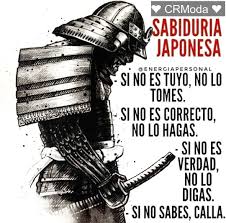 